«Қазмикрокредит»  МҚҰ» ЖШСДиректоры/ 	           Сагиндыков Б.К.Директор ТОО «МФО Казмикрокредит» «Қазмикрокредит» МҚҰ» ЖШСқатысушыларының   21.01. 2020 ж.  №1кезектен тыс жалпы жиналысының хаттамалық шешімімен БЕКІТІЛГЕНУТВЕРЖДЕНО:Протокольным  решением внеочередного общего собрания участников ТОО «МФО Казмикрокредит»№ 1  от  21.01.2020 года(«Микроқаржылық қызмет туралы» ҚР-ның 01.01.2020ж. күшіне енген заңына сәйкес өзгерістер мен толықтырулар енгізілген). (Внесены изменения и дополнения  согласно Закона РК «О Микрофинансовой деятельности»  01.01.2020г). «Қазмикрокредит» МҚҰ» ЖШСМикрокредит беру ережелеріПравила предоставления микрокредитовТОО «МФО Казмикрокредит»Осы «Қазмикрокредит» МҚҰ» ЖШС Микрокредит беру ережелері (бұдан әрі мәтін бойынша – Ережелер) «Микроқаржылық қызмет туралы» Қазақстан Республикасының 26.11.2012ж. заңына сәйкес, сондай-ақ уәкілетті мемлекеттік органның нормативтік құқықтық актілеріне және «Қазмикрокредит» МҚҰ ЖШС Жарғысына сәйкес әзірленген және 01.01.2020ж. заңды күшіне енген  «Микроқаржылық қызмет туралы» Қазақстан Республикасының заңына енгізілген өзгерістер мен толықтыруларға сәйкес өзгерістер мен толықтырулар енгізілген.    Настоящие Правила предоставления микрокредита ТОО «МФО Казмикрокредит»  (далее по тексту – Правила) разработаны в соответствии с Законом РК «О микрофинансовой деятельности»  от 26.11.2012г. и внесены изменения, дополнения в связи с изменениями и дополнениями в Законе РК «О микрофинансовой деятельности», вступившее в законную силу с 01.01.2020г., в том числе нормативными правовыми актами уполномоченного государственного органа и Уставом ТОО «МФО» «Казмикрокредит».1. Жалпы қағидалар1. Общие положения 1.1. «Қазмикрокредит» МҚҰ» ЖШС (бұдан әрі мәтін бойынша – Серіктестік немесе жоғарыда көрсетілгендей) 21.05.2015 ж. берілген мемлекеттік қайта тіркеу туралы куәлікке сәйкес уәкілетті мемлекеттік органда тіркелген Жарғының, Қазақстан Республикасының Микроқаржылық қызмет туралы заңнамасына, микрокредит беру туралы осы ережелерге, кредиттік саясат туралы қағидаға және өзге де ішкі құжаттарға сәйкес іс-әрекет етеді.1.1. ТОО «МФО «Казмикрокредит» (далее по тексту – МФО, или как определено выше) действует на основании Устава, зарегистрированного в уполномоченном государственном органе согласно свидетельства о государственной перерегистрации от 21.05.2015г., в соответствии с законодательством Республики Казахстан о микрофинансовых организациях и настоящими Правилами предоставления микрокредита, Положением о кредитной политики и другими внутренними документами. 1.2. Микрокредит беру тәртібі мен талаптары осы Микрокредит беру ережелерінде белгіленеді.1.2. Порядок и условия предоставления микрокредита определяются настоящими Правилами о предоставлении микрокредита.2. Микрокредит беруге өтініш беру тәртібі және оны қарау тәртібі:2. Порядок подачи заявления на предоставление микрокредита и порядок его рассмотрения2.1. Микрокредиттер мерзімді, ақылы, қайтарылады, қамсыздандырылған және мақсатына сай пайдаланылады (микрокредит белгілі бір мақсатқа берілген жағдайда) деген талаптармен ұлттық валютамен беріледі.2.1. Микрокредиты предоставляются в национальной валюте, на условиях срочности, платности, возвратности, обеспеченности и использования по целевому назначению (в случае предоставления целевого микрокредита).2.2 Микрокредиттер қамсыздандыру арқылы беріледі, қамсыздандыру ретінде тұрлаулы өтімді жылжымайтын мүлік және/немесе өтімді жылжымалы мүлік, кепілдік, кепілдеме қабылданады. Ерекше жағдайларда Клиенттің төлем жасауға қабілеттілігін, кредиттік тарихын ескере отырып, микрокредит қамсыздандырусыз беріледі.2.2. Микрокредиты предоставляются под обеспечение, в виде твердого ликвидного недвижимого имущества и/или ликвидного движимого имущества, гарантия, поручительство. В исключительных случаях с учетом платежеспособности, кредитной истории Клиента микрокредит предоставляется без обеспечения.2.3. Микрокредит бергенге дейін клиентке толық кеңес беріледі және ол осы микрокредит беру ережесімен, берілетін микрокредиттер бойынша сыйақының жылдық тиімді мөлшерлемесінің есебімен, микрокредитті өтеу тәсілімен және әдісімен, сондай-ақ сараланған әдіспен, аннуитетті төлемдер әдісімен есептелген микрокредитті өтеу кестесінің жобаларымен және клиенттің микрокредит алуға байланысты оның құқықтарымен және мiндеттерiмен танысады.2.3. До предоставления микрокредита клиент получает полную консультацию и ознакамливается с настоящим правилам предоставления микрокредита, расчетом годовой эффективной ставки вознаграждения по предоставляемым микрокредитам, способом и методом погашения микрокредита, а также с проектом графика погашения микрокредита, рассчитанных методом дифференцированных платежей, методом аннуитетных платежей, также с правами и обязанностями Клиента, связанными с получением микрокредита. 2.4. Микроқаржы ұйымы микрокредитті өтеу кестелерінің өзге жобаларын ұсына алады.  2.4. Микрофинансовой организацией могут быть предложены иные проекты графиков погашения микрокредита. 2.5. Ұсынылған талаптармен келісетін болса, клиент МҚҰ атына үлгісі осы Ережелердің 1-қосымшасында көрсетілген жазбаша өтініш береді. Өтініште Клиент ҚР азаматының жеке куәлігінің толық деректерін, заңды және іс жүзінде орналасқан (тұратын) мекенжайын, микрокредиттің сомасы мен мерзімін, микрокредитті өтеу үшін таңдалған әдісті, кіріс көзін, кәмелетке толған, кәмелетке толмаған балаларын, оған қоса егде тартқан және еңбекке қабілетсіз балалары мен ата-аналарын көрсете отырып, отбасылық жағдайын, пайдалану мақсатын (мақсатты микрокредит берілген жағдайда), кепілге берілетін жылжымалы және жылжымайтын мүлік түріндегі қамсыздандыру мен оның құнын және іс жүзінде орналасқан мекенжайын және/немесе қамсыздандырудың болмауын көрсетеді.2.5.  При согласии с предложенными условиями Клиент обращается с письменным заявлением в адрес  МФО, согласно образца, предусмотренного в Приложении №1 к настоящим Правилам. В заявлении Клиент должен указать полные данные удостоверения личности гражданина РК, юридическое и фактическое место нахождения (проживания), сумму и срок микрокредита, выбранный метод погашения микрокредита, источник дохода, семейное положение с указанием совершеннолетних, несовершеннолетних детей, в том числе престарелых, нетрудоспособных детей и родителей, целевое использование (в случае предоставления целевого микрокредита) предлагаемое обеспечение движимое, недвижимое имущество с указанием его стоимости и фактическое местонахождение и/ или об отсутствии обеспечения.2.6. Клиенттің өтініші Кредит офицеріне беріледі, ол клиент тапсырған құжаттармен танысып, микрокредит берудің мүмкін және/немесе мүмкін емес екені туралы көрсете отырып, қорытынды әзірлейді және оны Кредит комитетінің қарауына ұсынады.Микрокредит алу үшін Клиент МҚҰ-ға келесі құжаттарды (кепілге жылжымайтын мүлікті берген кезде) тапсыруға міндетті: - қарыз алушы қол қойған өтініш (1-қосымша), онда кепіл заты туралы мәліметтер, микрокредитті пайдалану мақсаты, микрокредит бойынша сыйақы мөлшерлемесі, микрокредит сомасы, пайдалану мерзімі, негізгі борышты өтеу әдісі, жеке координаттары көрсетілуі тиіс;- қарыз алушының кепіл мүлкін алған және микрокредит алған сәтте некеде тұрмағаны (қарыз алушы микрокредит алған сәтте некеде тұрмайтын болса) туралы нотариатты куәландырылған өтініші;- және/немесе қарыз алушының жұбайының/зайыбының қарыз алушының микрокредит алуына, сондай-ақ мүлікті кепілге беруге және Қарыз алушы Серіктестік алдындағы міндеттемелерін орындамаған жағдайда, кепіл мүлкін сотсыз тәртіппен іске асыруға (Қарыз алушы некеде тұратын болса) нотариатты куәландырылған келісімі;  - есепте тұрмайтыны туралы анықтама;- кепіл затына ауыртпалық жүктелмегені туралы ХҚКО-дан алынған анықтама;- қарыз алушының және кепіл берушінің жеке куәліктерінің көшірмесі;- үлгісі 6-қосымшада көрсетілген үлгі нысанға сәйкес кепілдік/кепілдеме шарты (міндеттемелерді орындау кепілдікпен немесе кепілдемемен қамсыздандырылған жағдайда);- тәуелсіз бағалаушының бағалау туралы есебінің көшірмесі;- құжаттармен танысу және қорытындыны дайындау барысында кредит офицері қарыз алушыдан қарыз алушы, бірлесіп қарыз алушы және кепіл беруші, кепіл болушы, кепілгер туралы кез келген ақпаратты сұрауға құқылы.- кредиттік офицердің микрокредит беру туралы өтініш бойынша құжаттармен танысып, қорытынды дайындауына белгіленген ең үлкен мерзім ол өтінімді кредиттік офицер алған (тіреген) сәттен бастап 10 күнтізбелік күнді құрайды.2.6. Заявление Клиента направляется к Кредитному офицеру, который изучает предоставленные клиентом документы и подготавливает соответствующее Заключение с указанием о возможности и/или невозможности выделения микрокредита и выносит на рассмотрение Кредитного Комитета:Для получения микрокредита Клиент обязан предоставить в МФО следующие документы (при залоге недвижимого имущества):- заявление (Приложение №1) подписанное заемщиком, со сведениями о предмете залога, цели использования микрокредита, ставки вознаграждения по микрокредиту, сумму микрокредита, срок использования, метод погашения основного долга, личные координаты;- нотариально заверенное заявление заемщика о том, что на момент приобретения залогового имущества и получения микрокредита в браке не состоит (при условии, что заемщик на момент получения микрокредита не состоит в браке);- и/или нотариально заверенное согласие  супруга/супруги на получение заемщиком микрокредита и предоставления залог имущества с предоставлением права внесудебной реализации в случае неисполнения Заемщиком обязательства перед Товариществом (при условии, если заемщик состоит  в браке);-справка   о не состоянии на учете;- справка с ЦОНа об отсутствии обременения на предмет залога;- копии удостоверения личности  заемщика и залогодателя;- договор гарантии/поручительства согласно типовой формы, образец которого предусмотрен в Приложение №6 (в случае если исполнение обязательства обеспечено гарантией или поручительством);- отчет об оценке независимого оценщика.- в процессе изучения документов и подготовки Заключения кредитный офицер вправе запросить от Клиента любую дополнительную информацию  о  заемщике, созаемщике, залогодателе, поручителе, гаранте.-  максимальный срок изучения документов и подготовки Заключения кредитным офицером по заявлению на предоставление микрокредита составляет 10 календарных дней, которые исчисляются с момента  получения (регистрации) кредитным офицером заявления.2.7. Қарыз алушының МҚҰ-ның кредит бюросының деректер қорына Қарыз алушы, жасалып жатқан мәміле туралы деректерді, Қарыз алушы мен МҚҰ-ның Микрокредит беру туралы шарт бойынша өз міндеттемелерін орындауына байланысты ақпаратты беруіне, кредит бюроларынан кредиттік есептерді, сондай-ақ Тараптардың өз міндеттемелерін орындауына байланысты ақпаратты және кредит бюролары және кредиттік тарихтарды қалыптастыру туралы заңнамаға сәйкес тапсыру қажет болатын өзге де мәліметтерді беруіне жазбаша келісімі болған кезде, МҚҰ микрокредит береді.  2.7. МФО предоставляет микрокредит при наличии письменного согласия Заемщика на предоставление МФО в базу данных кредитных бюро сведений о Заемщике, заключаемой сделке, информации, связанной с исполнением Заемщиком и МФО своих обязательств по Договору о предоставлении микрокредита, выдачу кредитных отчетов из кредитных бюро, а также информации, связанной с исполнением Сторонами своих обязательств и иных сведений, предоставление которых может понадобиться в соответствии с законодательством о кредитных бюро и формировании кредитных историй.2.8. Кредит комитеті өтінішті қарағанға дейін МҚҰ-ның басшысы Кредит офицерінің қорытындысы мен оған тіркелген құжаттарды алдын ала қарайды және Өтінішті қараған кезде Кредит офицері жинаған Клиенттің төлем жасауға қабілеттілігі, кредиттік тарихы туралы мәліметтерді есепке ала отырып, сондай-ақ Клиенттің микрокредит беру жөніндегі өтініші осы Ереженің шарттарына және ҚР қолданыстағы заңнамасының талаптарына сай болмаса, өз бетінше оны қабылдамауға (қабылдаудан бас тартуға) құқылы.2.8.  До рассмотрения Кредитным Комитетом Руководитель МФО предварительно изучает Заключение Кредитного офицера с приложенными документами и вправе отклонить (отказать) самостоятельно заявления Клиента на предоставление микрокредита с учетом платежеспособности Клиента, кредитной истории, собранных Кредитным офицером при рассмотрении заявления, а так же в случае, не соответствия условиям настоящих Правил и требованиям действующего законодательства РК.2.9. Клиенттің Өтінішін Кредит комитеті мақұлдаған жағдайда, Кепілге беру шартын жасағанға дейін Қарыз алушы/Кепіл беруші кепілге берілетін мүліктің құқық белгілейтін және құқықтарды куәландыратын құжаттарының түпнұсқасын және тәуелсіз бағалаушы компанияның бағалау туралы есебін тапсыруға және оларды қабылдау-өткізу актісі бойынша МҚҰ-ның өкіліне тапсыруға міндетті.2.9. В случае удовлетворения Заявления Клиента Кредитным Комитетом, до заключения Договора залога Заемщик/Залогодатель обязаны предоставить оригиналы правоустанавливающих и правоудостоверяющих документов на предлагаемое в залог имущество и отчет об оценке независимой оценочной компании и передать по Акту приема-передачи представителю МФО.2.10. Микрокредит беру, қаржыландыру мерзімін белгілеу, қаржыландырудың мерзімін ұзарту, төлемдер бойынша мерзімді кейінге жылжыту, сыйақы, айып санкцияларын, өсімпұл есептеуді тоқтату МҚҰ-ның Кредит комитетінің ерекше құзыры болып табылады.2.10. Предоставление микрокредита, установление срока финансирования, пролонгация срока финансирования, предоставление отсрочек по платежам, приостановление начисления вознаграждения, штрафных санкций, пени  является исключительной компетенцией Кредитного комитета МФО.3. Микрокредит беру туралы шартты жасасу тәртібі3. Порядок заключения договора о предоставлении микрокредита3.1. Кредит комитеті клиенттің микрокредит беру жөніндегі өтініші бойынша оң шешім қабылдаған жағдайда, Кредит офицері «Микроқаржылық қызмет туралы» ҚР заңының, осы Ереженің, уәкілетті органның өзге де нормативтік құқықтық құжаттарының, соған қоса МҚҰ-ның ішкі нормативтік құжаттарының талаптарын ескере отырып, кредиттік досьені жинақтайды.3.1 При положительном принятии решении  Кредитным комитетом по Заявлению клиента на предоставление микрокредита, Кредитный офицер формирует кредитное досье с учетом Закона РК «О микрофинасовой деятельности» и условий настоящих Правил и иных нормативных правовых документов уполномоченного органа, в том числе внутренних нормативных документов МФО.3.2. «Микроқаржылық қызмет туралы» ҚР заңының 4-бабының 3-1-тармағына сәйкес берілетін микрокредит беру туралы шартты қоспағанда, МҚҰ Микрокредит беру туралы шарт жасағанға дейін клиентке танысу және микрокредитті өтеу әдісін таңдау үшін ҚР Ұлттық Банкі бекіткен микрокредитті өтеу кестесінің үлгі нысанына сәйкес ресімделген, әртүрлі әдістермен, яғни сараланған әдіспен, аннуитетті төлемдер әдісімен және/немесе өтеудің өзге әдісімен есептелген төлем жасау кестелерінің жобаларын ұсынады. 3.2. До заключения Договора о предоставлении микрокредита, МФО предоставляет клиенту для ознакомления и выбора метода погашения микрокредита проекты графиков погашения, оформленного согласно типовой формы графика погашения микрокредита, утвержденного Национальным Банком РК, расчитанных различными методами, то есть методом дифференцированных платежей, методом аннуитетных платежей и/или иным методом погашения, за исключением предоставляемого Договора о предоставлении микрокредита согласно пункту 3-1 статьи 4 Закона МФО РК. 3.3. Микрокредит беру туралы шарт Қазақстан Республикасының азаматтық заңнамасының талаптарын есепке ала отырып, жазбаша түрде жасалады. 3.3. Договор о предоставлении микрокредита заключается в письменном виде с учетом требований гражданского законодательства Республики Казахстан. 3.4. Шартта Қазақстан Республикасының заңнамасы бойынша сәйкес түрдегі шарттар үшін белгіленген талаптарды, тараптардың келісімі бойынша белгіленген талаптарды, сондай-ақ келесі міндетті талаптарды қамтиды:Шарттың жалпы талаптары, қарыз алушының құқықтары, ұйымның құқықтары, ұйымның міндеттері, ұйым үшін белгіленген шектеулер, міндеттерін бұзғаны үшін тараптар көтеретін жауапкершілік, шарттың талаптарына өзгеріс енгізу тәртібі.- Шарттың жалпы талаптары: шарт жасалған күн, ұйымның атауы мен жеке тұлға қарыз алушының (бірлесіп қарыз алушының) тегі, аты, әкесінің аты (болса) немесе заңды тұлға қарыз алушының (бірлесіп қарыз алушының) атауы, микрокредиттің жалпы сомасы, микрокредитті пайдалану мақсаты туралы деректер (болса), микрокредитті өтеу мерзімдері, жылдық пайызбен көрсетілген сыйақы мөлшерлемелерінің мөлшері немесе микрокредитті жеке тұлғаларға 45 (қырық бес) күнтізбелік күнге дейінгі мерзімге берген жағдайда, «Республикалық бюджет туралы» ҚР Заңы бойынша сәйкес қаржы жылына белгіленген айлық есептік көрсеткіштің елу еселенген мөлшерінен аспайтын мөлшерде    шарт жасалған күнге есептелген сыйақының шамасы (ҚР заңының 4-бабының 3-1-тармағында көрсетілген шартты жасаған кезде). Сонымен қатар Шартта микрокредит бойынша сыйақы шамасы мен артық төленетін төлем сомасы, микрокредитті өтеу тәсілі: бір уақытта немесе бөліп-бөліп, қолма-қол ақшамен – касса арқылы немесе электрондық терминалдар арқылы, қолма-қолсыз төлем жасаған кезде – ұйымның банктік шотының деректемелерін көрсете отырып, микрокредитті өтеу әдісі (аннуитеттік, сараланған немесе микрокредит беру ережелеріне сәйкес өзге әдіс), микрокредит бойынша берешекті өтеу кезектілігі, негізгі борышты өтеуді және сыйақыны төлеуді уақытылы жүргізбегені үшін тұрақсыздық айыбын (айыппұл, өсімпұл) есептеу тәртібі және оның мөлшері, қарыз алушының шарт бойынша міндеттемелерін орындауының қамсыздандыруы (болса), қарыз алушы шарт бойынша міндеттемелерін орындамаған немесе тиісті дәрежеде орындамаған кезде ұйым қабылдайтын шаралар, шарттың қолданыс мерзімі, ұйымның пошталық және электрондық мекенжайы туралы ақпарат, сондай-ақ оның ресми интернет-ресурсы туралы деректер (болса), ұйым шарт бойынша құқығын (талабын) үшінші тұлғаға табыстаған кезде Қазақстан Республикасының заңнамасы бойынша кредитор мен қарыз алушының шарт аясындағы қарым-қатынастарына қойылатын талаптар мен шектеулердің қарыз алушының құқық (талап) табысталған үшінші тұлғамен қарым-қатынасына қатысты да қолданылатынын көздейтін талап көрсетілуі тиіс.    3.4. Договор содержит условия, установленные законодательством Республики Казахстан для договоров соответствующего вида, условия, определенные по соглашению сторон, а также следующие обязательные условия:общие условия договора, права заемщика, права организации, обязанности организации, ограничения для организации, ответственность сторон за нарушение обязательств, порядок внесения изменений в условия договора.- Общие условия договора содержат: 	дату заключения договора, наименование организации и фамилию, имя и отчество (при его наличии) заемщика (созаемщика) - физического лица или наименование заемщика (созаемщика) - юридического лица, общая сумма микрокредита, сведения о цели использования микрокредита (при наличии), сроки погашения микрокредита, размер ставки вознаграждения в процентах годовых или значение вознаграждения (в случае заключения Договора, указанных в пункте 3-1 ст.4 Закона РК), а также размер годовой эффективной ставки вознаграждения (реальной стоимости микрокредита), рассчитанной на дату заключения договора, в случае предоставлении микрокредита физическим лицам на срок до 45 (сорока пяти) календарных дней, в размере не превышающей пятидесятикратного размера месячного расчетного показателя, установленного на соответствующий финансовый год Законом РК «О республиканском бюджете», Договор  дополнительно содержит значение вознаграждения и сумму переплаты по микрокредиту, способ погашения микрокредита: единовременно либо частями, наличными деньгами – через кассу либо посредством электронных терминалов, при безналичном способе – с указанием реквизитов банковского счета организации, метод погашения микрокредита (аннуитетный, дифференцированный, либо другой метод в соответствии с правилами предоставления микрокредитов), очередность погашения задолженности по микрокредиту, порядок начисления и размер неустойки (штрафа, пени) за несвоевременное погашение основного долга и уплату вознаграждения, обеспечение исполнения заемщиком обязательств по договору (при его наличии), меры, принимаемые организацией при неисполнении либо ненадлежащем исполнении заемщиком обязательств по договору, срок действия договора, информацию о почтовом и электронном адресе организации, а также данные о ее официальном интернет-ресурсе (при его наличии), условие, предусматривающее, что при уступке организацией права (требования) по договору третьему лицу требования и ограничения, предъявляемые законодательством Республики Казахстан к взаимоотношениям кредитора с заемщиком в рамках договора, распространяются на правоотношения заемщика с третьим лицом, которому уступлено право (требование).3.5. Микрокредит беру туралы шартта міндетті түрде: 1) микрокредит бойынша берешекті өтеу кезектілігі;2) негізгі борышты өтеуді және сыйақыны төлеуді уақтылы жүргізбегені үшін төленетін тұрақсыздық айыбын (айыппұлды, өсімпұлды) есептеу тәртібі және оның мөлшері көрсетілуі тиіс. 3.5. Договор о предоставлении микрокредита содержит в обязательном порядке:- очередность погашения задолженности по микрокредиту;- порядок исчисления и размер неустойки (штрафа, пени) за несвоевременное погашение основного долга и уплату вознаграждения. 3.6. МҚҰ микрокредитті 2, 2а, 2б-қосымшаларында (ҚР ҰБ-мен келісілген) көрсетілген микрокредит беру туралы шарттың үлгілік нысанына сәйкес ресімдейді.  3.6. МФО оформляет микрокредит согласно типовой формы договора о предоставлении микрокредита, предусмотренных в Приложении №2, 2а, 2б,  (согласованные  НБ РК).3.7. Көрсетілген талаптар мен микрокредит беру туралы шарттың мазмұны шарттың алғашқы бетінен бастап ҚР ҰБ-мен келісілген дәйектілікпен көрсетілуі тиіс. - Кепілге беру шарты 3-қосымшада көрсетілген Кепілге беру шартының үлгілік нысанына сәйкес ресімделеді және заңда белгіленген тәртіппен уәкілетті тіркеуші органда тіркелуі қажет.3.7. Указанные условия и содержание договора микрокредита должны быть указаны последовательно начиная с первой страницы договора, согласованного с НБ РК. - договор залога оформляется согласно типовой формы договора залога предусмотренной в Приложениях №3, и регистрируется уполномоченным регистрирующим органом в установленном законодательством порядке.3.8. Микрокредит беру кредиттік досьені толық жинақтаған кезде, оған қоса кепіл затына меншік құқығын белгілейтін және куәландыратын (сәйкестендіруші) құжаттардың түпнұсқасын тәуелсіз бағалаушының бағалау туралы есебінің түпнұсқасын, уәкілетті тіркеуші органда тіркелген Кепілге беру шартының түпнұсқасын және Қарыз алушының жеке тұлғасын куәландыратын құжаттың (жеке куәлік және/немесе төлқұжат) түпнұсқасын көрсеткен кезде жүзеге асырылады.3.8. Выдача микрокредита осуществляется при полном формировании кредитного досье, в том числе при предоставлении оригиналов правоустанавливающих и правоудостоверяющих (идентификационных) документов на предмет залога, оригинала отчета об оценке независимого оценщика, оригинала договора залога зарегистрированного в уполномоченном регистрирующем органе и при предъявления оригиналов документов, подтверждающих личность Заемщика (удостоверение личности и/или паспорт).3.9. Микрокредит берер алдында кредиттік досьені толық жинақтаған кезде, Кредит офицері Қарыз алушыны қарыз алушыларды тіркеу журналына тіркеуге және Қарыз алушы микрокредитті толық өтегенге дейін ҚР қолданыстағы заңнамасына сәйкес кредиттік досьені жинақтауды қадағалауға міндетті.3.9. При полном формировании кредитного досье перед выдачей микрокредита Кредитный офицер обязан зарегистрировать Договора о предоставлении микрокредита Заемщика в регистрационном журнале заемщиков и до полного погашения Заемщиком микрокредита соблюдать сохранность документов  кредитного досье по условиям действующего законодательства РК.3.10. Қарыз алушының/Кепіл берушінің атынан сенімді тұлға әрекет еткен жағдайда, нотариатты куәландырылған сенімхатты және сенім білдірілген тұлғаның жеке тұлғасын куәландыратын құжаттардың түпнұсқасын көрсетуді талап ете отырып, кепіл затына меншік құқығын белгілейтін және оны куәландыратын құжаттардың түпнұсқалары  Қарыз алушы Микрокредит беру туралы шарт бойынша өз міндеттемелерін толық орындаған кезде, жүктемені алып тастау туралы жазбаша өтініш және заңда белгіленген тәртіппен ресімделген сенімхат берілген сәттен бастап үш жұмыс күні ішінде қабылдау-өткізу актісі бойынша қайтарылады.3.10. В случае обращения доверенного лица Заемщика/Залогодателя при предоставлении нотариально заверенной доверенности, и предъявления оригинала документов удостоверяющих личность доверенного лица по акту приема-передачи передаются оригиналы правоустанавливающих и правоудостоверяющих документов на предмет залога в течении трех рабочих дней с предоставлением письменного заявления о снятии ограничения и доверенности оформленных в установленном законом порядке, при полном исполнении обязательств Заемщиком по Договору о предоставлении микрокредита.  4. Микрокредиттің шекті сомалары және оны беру мерзімдері4. Предельные суммы и сроки предоставления микрокредита4.1. МҚҰ жеке және/немесе заңды тұлғаларға «Республикалық бюджет туралы» ҚР заңында тиісті қаржы жылына белгіленген айлық есептік көрсеткіштің жиырма мың еселенген мөлшерінен аспайтын мөлшерде қамтамасыз етілетін не қамтамасыз етілмейтін микрокредиттер береді.4.1. МФО предоставляет микрокредит физическим и/или юридическим лицам с обеспечением либо без обеспечения в размере, не превышающем двадцатитысячекратного размера месячного расчетного показателя, установленного на соответствующий финансовый год Законом РК «О республиканском бюджете». 4.2. «Республикалық бюджет туралы» ҚР заңында 2020 (екі мың жиырмасыншы) жылға белгіленген айлық есептік көрсеткіш 2651 теңгені құрайды, сәйкесінше микрокредиттің шекті сомасы 53 020 000 теңгені құрайды. 4.2. Месячный расчетный показатель на 2020 (две тысячи двадцатый) финансовый год, Законом РК «О республиканском бюджете» установлено в размере  2651 тенге, соответственно предельная сумма микрокредита составляет 53 020 000 тенге. 4.3. Микрокредит беру мерзімі бір айдан алпыс айға дейін құрайды.4.3. Сроки предоставления микрокредита составляет с одного месяца до шестидесяти месяцев.4.4. Микрокредит беру туралы шарттың мерзімін тек объективті себептермен ғана ұзартуға болады. Ол үшін қарыз алушы сәйкес құжаттарды тіркей отырып, негізді себептерін көрсетіп, микрокредиттің мерзімін ұзартуға өтініш жазуы керек.4.4. Пролонгация договора о предоставлении микрокредита возможна при наличии объективных причин. При предоставлении  Заемщиком  письменного заявления с приложением подтверждающих, соответствующих документов.4.5. Қарыз алушының микрокредит мерзімін ұзарту туралы өтінішін Кредит комитеті қанағаттандырған жағдайда, микрокредит мерзімін ұзарту Микрокредит беру туралы шартқа және Кепілге беру шартына жасалған қосымша келісімге қол қою арқылы жүзеге асырылады. Бұл кезде Кепілге беру шартына жасалған қосымша келісім ҚР заңнамасына сәйкес уәкілетті органда тіркелуі қажет.4.5. При удовлетворении Заявления Заемщика  о продлении срока микрокредита Кредитным Комитетом, продление срока микрокредита оформляется путем подписания дополнительного соглашения к Договору о предоставлении микрокредита и к Договору залога. При этом дополнительное соглашение к Договору залога, подлежит регистрации в уполномоченном регистрирующем государственном органе в соответствии с законодательством РК. 4.6. Микрокредиттің мерзімін ұзарту туралы өтініш 5-қосымшаға сәйкес МҚҰ атына жазылады. 4.6. Заявление на продление срока микрокредита в адрес МФО оформляется в соответствии с Приложением №5.  4.7. Микрокредиттің мерзімін ұзарту туралы өтінішті қарау рәсімі микрокредит беру туралы өтінішті қарау рәсімімен бірдей. Бұл кезде:- қарыз алушының кредиттік тарихы оң болуы қажет;- қарыз алушының төлем жасауға қабілеттілігін растайтын құжаттар болуы керек;- кепіл жылжымайтын мүлік болғанда, микрокредиттің жалпы сомасы тәуелсіз бағалаушының бағамы бойынша кепіл заты құнының 70%-нан аспауы керек;4.7. Процедура рассмотрения заявления на продление срока микрокредита аналогичны процедуре рассмотрения предоставления микрокредита, при: - Положительной кредитной истории- наличия документов, подтверждающих платежеспособность Заемщика;- в случае общая сумма микрокредита не  превышает 70-ти % от стоимости предмета залога согласно оценке независимого оценщика при недвижимом имуществе;4.8. Микрокредит беру туралы шарттың талаптарын қосымша келісім жасау арқылы тек Тараптардың жазбаша келісімімен ғана өзгертуге немесе толықтыруға болады.4.8. Условия договора о предоставлении микрокредита могут быть изменены или дополнены только с согласия Сторон в письменном виде, путем подписания дополнительного соглашения.4.9. Несиелік берешек толық өтелгеннен кейін МҚҰ Қарыз алушы/Кепіл беруші тұлғасын куәландыратын құжаттардың түпнұсқаларын көрсеткен кезде, кепіл затына меншік құқығын белгілейтін және оны куәландыратын құжаттардың түпнұсқаларын Қарыз алушыға/Кепіл берушіге заңда белгіленген тәртіппен ресімделген жүктемені алып тастау туралы жазбаша өтініш және сенімхат берілген сәттен бастап үш жұмыс күні ішінде қайтаруға міндетті.4.9. МФО обязано возвратить оригиналы правоустанавливающих и правоудостоверяющих документов на предмет залога Заемщику/Залогодателю лично при предъявлении оригинала удостоверяющих личность документов Заемщика/Залогодателя в течении трех рабочих дней с предоставлением письменного заявления о снятии ограничения и доверенности оформленных в установленном законом порядке после полного погашения ссудной задолженности.5. Берiлетiн микрокредиттер бойынша сыйақы мөлшерлемелерінің шектi шамалары5. Предельные величины ставок вознаграждения по предоставляемым микрокредитам5.1. Берілетін микрокредит бойынша сыйақының жылдық тиімді мөлшерлемесінің мөлшері уәкілетті орган 56,0 пайыз мөлшерінде белгілеген шекті шамадан аспауы тиіс.   5.1. Размер годовой эффективной ставки вознаграждения по микрокредиту не должен превышать предельный размер 56,0 процентов, установленных уполномоченным органом. 5.2. Жеке тұлғаға берілген тұрғынжай және (немесе) тұрғынжай орналасқан жер учаскесі болып табылатын жылжымайтын мүлік ипотекасымен қамтамасыз етілген микрокредит беру немесе жеке тұлғаға берілген тұрғынжай және (немесе) тұрғынжай орналасқан жер учаскесі болып табылатын жылжымайтын мүлік ипотекасымен қамтамасыз етілген микрокредитті өтеу мақсатында жаңа микрокредит беру туралы шартты орындау талаптарын өзгерту кезінде, мерзімі өткен сыйақыны, тұрақсыздық айыбын (айыппұлды, өсімпұлды) негізгі борыш сомасына капиталдандыруға (жинақтап қосуға) жол берілмейді.5.2. Не допускается капитализация (суммирование) просроченного вознаграждения, неустойки (штрафа, пени) к сумме основного долга при изменении условий исполнения договора о предоставлении микрокредита, обеспеченного ипотекой недвижимого имущества, являющегося жилищем и (или) земельным участком с расположенным на нем жилищем, выданного физическому лицу, или выдаче нового микрокредита в целях погашения микрокредита, обеспеченного ипотекой недвижимого имущества, являющегося жилищем и (или) земельным участком с расположенным на нем жилищем, выданного физическому лицу.5.3. Микрокредит беру туралы шарттың талаптары бойынша микрокредитті толық өтеген кезде, Қарыз алушы осы Ережелердің 4-қосымшасында көзделген үлгіге сәйкес ресімделген өтінішті береді. 5.3. При полном  погашении микрокредита по условиям Договора о предоставлении микрокредита Заемщиком предоставляется заявление, оформленное согласно образца, предусмотренного в Приложении №4 к настоящим Правилам.5.4. Сыйақы мөлшерлемесінің мөлшерін өзгерту Кредит комитетінің ерекше құзыры болып табылады (7-қосымша).  5.4. Изменение размера ставки вознаграждения является исключительной компетенцией Кредитного комитета (Приложение №7).6. Берiлген микрокредиттер бойынша сыйақы төлеу тәртiбі6. Порядок выплаты вознаграждения по предоставленным микрокредитам6.1. Негізгі борышты және ол бойынша есептелген сыйақыны өтеу Микрокредит беру туралы шартты ресімдеген кезде жасалып, қол қойылатын және оның ажырамас бөлігі болып табылатын  микрокредитті өтеу кестесінде көрсетілген мерзімдерде жүргізіледі.6.1.Погашение основного долга и начисленного вознаграждения по нему производится в сроки, указанные в графике погашения микрокредита, который подписывается при оформлении договора о предоставлении микрокредита и является его неотъемлемой частью.6.2. Қарызды және есептелген пайызды өтеу келесі кезекпен жүргізіледі:1) негізгі борыш сомасы;2) сыйақы сомасы;3) өсімпұл (айып санкциялары).Бұл кезде сыйақы есептеу Қарыз алушы микрокредитті алған сәттен бастап жүргізіледі және микрокредитті толық көлемде өтегеннен кейін тоқтатылады. Қарыз алушы Төлем жасау кестесі бойынша кезекті төлемді мерзімінен кешіктіруге жол берген жағдайда, Қарыз алушыдан түскен ақша келесі тәртіппен бөлінеді:негізгі борыш сомасы;сыйақы сомасы;айыппұл санкцияларының сомасы (өсімпұл). 6.2. Погашение займа и начисленного вознаграждения производится в следующей очередности: 1) сумма основного долга.2) сумма вознаграждения, 3) пеня (штрафные санкции), При этом начисление вознаграждения осуществляется с момента получения микрокредита Заемщиком и заканчивается после погашения микрокредита в полном объёме. В случае допущения Заемщиком просрочки очередного платежа по Графику платежей, денежные средства, поступившие от Заемщика, распределяются в следующем порядке:1)   сумма основного долга; 2)   сумма вознаграждения;3)   сумма штрафных санкций (пени).6.3. Осы Шарт бойынша Қарыз алушы алған қарыз сомасын қайтару бойынша мерзімі өткен берешек пайда болған жағдайда, Қарыз алушы Шарт талаптары бойынша төлейтін сомаларды Кредитор келесі кезекпен берешекті өтеуге бағыттайды:1) негізгі борыш бойынша берешек;2) сыйақы бойынша берешек;3) айыппұл санкцияларының сомасы (өсімпұл);4) төлемдердің ағымдағы кезеңі үшін негізгі борыш сомасы;5) төлемдердің ағымдағы кезеңі үшін есептелген сыйақы;6) Қарыз алушының микрокредитті өтеу бойынша міндеттемелерінің орындалуын алу бойынша Кредитор көтерген шығындар сомасы.6.3. В случае образования просроченной задолженности по возврату полученной Заемщиком суммы долга по настоящему Договору, суммы, выплачиваемые Заемщиком по условиям Договора, направляются Кредитором на погашение задолженности в следующей очередности:1) задолженность по основному долгу;2) задолженность по вознаграждению.3) сумма штрафных санкций (пени);4) сумма основного долга за текущий период платежей;5) вознаграждение, начисленное за текущий период платежей;6) сумма издержек, понесенных кредитором, по получению исполнения обязательства Заемщика по погашению микрокредита.6.4. Бұл кезде Кредитор Қарыз алушының өтініші бойынша Қарыз алушыдан түскен соманы өзге тәртіппен бөлуге құқылы.    6.4. При этом, Кредитор вправе по заявлению Заемщика осуществлять распределение поступившей суммы от Заемщика в ином порядке.6.5. Сыйақы төлеу қолма-қол, сондай-ақ қолма-қолсыз тәсілмен есеп айырысу шотына аудару арқылы немесе кассаға төлеу арқылы жүзеге асырылады. Негізгі борышты түгел немесе бөлшектеп төлеген жағдайда,рышты асырыладыеселген жобаға сәйкес ресімделген өтніш береді.ті толық өикрокредитті толық өтегенше ҚР қоданыстағы заңнамасына  сыйақыны қайта есептеген кезде соңғы төлем жасалған күн қоса есептеледі.6.5. Оплата вознаграждения производится как в наличной, так и безналичной форме, путем перечисления на расчетный счет и/или оплаты в кассу. При частичном или полном погашении основного долга при перерасчете вознаграждения учитывается день последнего платежа включительно.6.6. Микрокредит қандай мақсатқа берілсе де, есептелген сыйақыны төлеу мерзімдері ай сайын, негізгі борышты өтеу мерзімдері өтінішке сәйкес белгіленуі керек (аннуитеттік төлемдер, тең төлемдермен немесе негізгі борыштың қалдығына кезең үшін есептелетін сыйақы бойынша төлемдер).6.6. Сроки погашения начисленного вознаграждения должны устанавливаться ежемесячно, погашения основного долга - в соответствии с заявлением, независимо от целей, на которые был получен микрокредит (аннуитетными платежами, равными платежами, либо платежи по вознаграждению, начисленные за период на остаток основного долга). 6.7.Негізгі борыш немесе сыйақы белгіленген мерзімдерде төленбеген кезде Микрокредит беру туралы шартта белгіленген мөлшерде өсімпұл алынады:негізгі борыш – күніне 0,01%-дан 0,5%-ға дейін;сыйақы – күніне 0,01%-дан 0,5%-ға дейін. Шарт мерзімі аяқталғаннан кейін негізгі борыштың және есептелген, бірақ өтелмеген сыйақының қалдығына әр күн үшін мерзімі өткен негізгі борыш пен мерзімі өткен сыйақының қалдығының 0,5% мөлшерінде, бірақ Микрокредит беру туралы шарт әрекет ететін әр жыл үшін микрокредит сомасының 10%-ынан артық емес мөлшерде айыппұл санкциялары (өсімпұл) салынады.6.7. При непогашении в установленные сроки основного долга или вознаграждения   взимается пеня в размере, установленном в договоре о предоставлении микрокредита:на основной долг от 0,01 до 0,5% в деньна вознаграждение от 0,01 до  0,5% в день По истечении срока договора, на остаток основного долга и начисленного, но непогашенного вознаграждения, взимаются штрафные санкции (пени) в размере 0,5% в день от остатка просроченного основного долга и просроченного вознаграждения, но не более 10% от суммы микрокредита за каждый год действия Договора о предоставлении микрокредита.7. Микроқаржы ұйымының құқықтары мен міндеттері7. Права и обязанности микрофинансовой организации7.1. Микроқаржы  ұйымының құқықтары:- микрокредит беру туралы шарт бойынша құқықты (талапты) коллекторлық агенттікке, екінші деңгейдегі банктерге, микроқаржы ұйымдарына, секьюритилендіру мәмілесі кезінде Қазақстан Республикасының жобалық қаржыландыру және секьюритилендіру туралы заңнамасына сәйкес құрылған арнайы қаржы компаниясына, микроқаржы ұйымы қамсыздандырылған облигациялар шығарған немесе қарыз алған кезде, микрокредит беру туралы шарт бойынша талап ету құқықтарының кепіл ұстаушысы болып табылатын заңды тұлғаға табыстау;- микрокредиттер беру қағидаларында айқындалған, микрокредит беру туралы шартты жасау және ол бойынша мiндеттемелердi орындау үшiн қажетті құжаттар мен мәлiметтердi қарыз алушыдан (өтініш берушіден) сұрату;- Қазақстан Республикасының азаматтық заңнамасына сәйкес міндеттемелердің орындалуын қамсыздандыру арқылы немесе қамсыздандырусыз микрокредит беру;- Микроқаржылық қызмет туралы ҚР заңында, Қазақстан Республикасының өзге заңдарында және микрокредит беру туралы шартта белгіленген өзге құқықтарды жүзеге асыру.7.1.Микрофинансовая  организация  вправе:- уступить право (требование) по договору о предоставлении микрокредита коллекторскому агентству, банкам второго уровня, микрофинансовой организации, специальным финансовым компаниям, созданным в соответствии с законодательством РК «О проектном финансировании и секъюритизации при сделке секьюритизации, юридическому лицу – залогодержателю прав требований по договору о предоставлении микрокредита при выпуске микрофинансовой организацией обеспеченных облигации или получения займов. - запрашивать у заемщика (заявителя) документы и сведения, необходимые для заключения договора о предоставлении микрокредита и исполнения обязательств по нему, определенных настоящим правилом.  - по заявлению заемщика осуществлять через банки второго уровня перевод микрокредита третьему лицу в целях оплаты за товары, работы или услуги;-предоставлять микрокредиты с обеспечением либо без обеспечения исполнения обязательства в соответствии с гражданским законодательством Республики Казахстан;-осуществлять иные права, установленные  Законом РК о Микрофинансовой деятельности, иными законами Республики Казахстан и договором о предоставлении микрокредита.7.2. Негізгі борыштың және/немесе есептелген сыйақының сомаларын төлеу мерзімдерін бұзудың нәтижесінде және/немесе қатарынан күнтізбелік 180 (бір жүз сексен) күннен астам уақыт өткеннен кейін Қарыз алушының төлем жасауға қабілетсіздігінің тұрақтылығы және борышты 3 айдан артық уақыт ішінде өтеуге мүмкіндігі болмайтыны анықталған жағдайда, ҚР ҰБ талаптарына сәйкес Қарыз алушыға берілген микрокредиттің күмәнділер санатына жатқызылуының нәтижесінде мерзімі өткен берешек туындаған кезде сыйақы есептеуді біржақты тәртіппен тоқтату;- мерзімі өткен кредиттік берешек пен өсімпұл төленген жағдайда, мерзімі өткен берешек өтелген күннен бастап мөлшерін өзгертпей, бұрынғы мөлшерлеме бойынша сыйақы есептеуді қайта бастау туралы біржақты тәртіппен шешім қабылдау. 7.2. В одностороннем порядке приостановить начисление вознаграждения  по срочному основному долгу при образовании просроченной задолженности по микрокредиту в результате  нарушения сроков уплаты сумм основного долга  и/или  начисленного вознаграждения, и/или отнесения выданного Заемщику микрокредита к категории сомнительных в соответствии с требованиями НБ РК в случае выявления устойчивой неплатежеспособности Заемщика и невозможности погашения долга по истечении более 180 (сто восьмидесяти) последовательных календарных  дней. - в случае  уплаты  суммы просроченной ссудной  задолженности  и пени, в одностороннем порядке принять решение о восстановлении начисления вознаграждения без изменения ставки вознаграждения. 7.3. Қарыз алушы микрокредиттің кезекті бөлігін қайтару және (немесе) сыйақы төлеу үшін белгіленген мерзімді қырық күнтізбелік күннен артық мерзімге бұзған кезде, микрокредиттің немесе ол бойынша есептелген сыйақының сомасын мерзімінен бұрын қайтаруды талап ету.7.3. Требовать досрочного возврата суммы микрокредита и вознаграждения по нему при нарушении заемщиком срока, установленного для возврата очередной части микрокредита и (или) выплаты вознаграждения, более чем на сорок календарных дней.7.4. Микроқаржы ұйымының берешегі тұрғынжай түріндегі кепілмен қамсыздандырылған жеке тұлғаға қатысты коллекторлық агенттікпен шарт жасауына жол берілмейді. 7.4. Не допускается заключение  микрофинансовой организацией договора с коллекторским агентством в отношении физического лица, задолженность которого обеспечена залогом в виде жилища. 7.5. Микроқаржы ұйымының міндеттері:- орналасқан жерi өзгерген не атауы өзгерген жағдайда, бұл туралы уәкілетті органға, сондай-ақ қарыз алушыларды (өтініш берушілерді) микроқаржы ұйымының орналасқан жері бойынша, сондай-ақ қарыз алушы (өтініш беруші) – жеке тұлғаның заңды мекенжайы бойынша және қарыз алушы (өтініш беруші) – заңды тұлғаның орналасқан жері бойынша екi баспа басылымында қазақ және орыс тілдерінде тиiстi ақпарат жариялау арқылы не мұндай өзгерiстер болған күннен бастап күнтiзбелiк отыз күннен кешіктірілмейтін мерзімде әрбір қарыз алушыны (өтініш берушіні) жазбаша хабардар ету арқылы жазбаша хабарлау;- микрокредит беру туралы ереженің көшірмесін қарыз алушының көре алатын және таныса алатын жерге орналастыруға; - өтініш берушіге микрокредитті алуға, оған қызмет көрсетуге және оны өтеуге (қайтаруға) байланысты төлемдер туралы толық және анық ақпарат беруге;- қаржы мониторингін жүргізуге уәкілетті органға «Қылмыстық жолмен алынған кірістерді заңдастыруға (жылыстатуға) және терроризмді қаржыландыруға қарсы іс-қимыл туралы» Қазақстан Республикасының заңына сәйкес мәліметтер беруге;- микрокредит беру туралы құпияны сақтауға;- талап ету құқығын үшінші тұлғаға табыстау құқығын пайдаланған кезде, микрокредит беру туралы шарт (бұдан әрі – талап ету құқығын табыстау шарты) бойынша микроқаржы ұйымының құқықтарының үшінші тұлғаға өтуінің талаптары сипатталған шартты жасағанға дейін қарыз алушыға (немесе оның уәкілетті өкіліне) хабарлау:1)  талап ету құқығын табыстау шартын жасағанға дейін талап ету құқығының үшінші тұлғаға өту мүмкіндігі туралы, сондай-ақ осындай табыстауға байланысты қарыз алушының дербес деректерін өңдеу туралы, 2) микрокредитті өтеу бойынша үшінші тұлғаға (шарт бойынша (талап ету) құқығы өткен тұлғаның атауы мен орналасқан мекенжайы) жасалатын кейінгі төлемдердің мақсатын, табысталған құқықтардың (талаптардың) толық көлемін, сондай-ақ негізгі борыштың, сыйақының, комиссиялардың, тұрақсыздық айыптарының (айыппұл, өсімпұл) мерзімі өткен және ағымдағы сомалары мен төленуге тиісті өзге сомаларды көрсете отырып, шартта немесе Қазақстан Республикасының заңнамасына қайшы келмейтін тәсілмен талап ету құқығын табыстау шарты жасалған күннен бастап отыз күнтізбелік күн ішінде талап ету құқығының үшінші тұлғаға өткені туралы хабарлау.7.5.Микрофинансовая организация обязана: - в случае изменения места нахождения либо изменения наименования письменно известить об этом уполномоченный орган, а также заемщиков (заявителей) путем опубликования соответствующей информации в двух печатных изданиях на казахском и русском языках по месту нахождения микрофинансовой организации, а также по юридическому адресу заемщика (заявителя) - физического лица и по месту нахождения заемщика (заявителя) - юридического лица либо путем письменного уведомления каждого заемщика (заявителя) в срок не позднее тридцати календарных дней с даты таких изменений;-  разместить копию правил предоставления микрокредитов в месте, доступном для обозрения и ознакомления заемщиком;- предоставлять заявителю полную и достоверную информацию о платежах, связанных с получением, обслуживанием и погашением (возвратом) микрокредита;- сообщать уполномоченному органу по финансовому мониторингу сведения в соответствии с Законом Республики Казахстан «О противодействии легализации (отмыванию) доходов, полученных преступным путем, и финансированию терроризма»;- соблюдать тайну предоставления микрокредита.- При использовании права по переуступке прав требования третьим лицам, до заключения договора, содержащего условия перехода права (требования) микрофинансовой организации по договору о предоставлении микрокредита третьему лицу (далее – договор уступки права требования), уведомить заемщика (или его уполномоченного представителя):1) до заключения договора уступки права требования о возможности перехода прав (требований) третьему лицу, а также об обработке персональных данных заемщика в связи с такой уступкой способом, предусмотренным в договоре либо не противоречащим законодательству Республики Казахстан;2) о состоявшемся переходе права (требования) третьему лицу способом, предусмотренным в договоре либо не противоречащим законодательству Республики Казахстан, в течение тридцати календарных дней со дня заключения договора уступки права требования с указанием назначения дальнейших платежей по погашению микрокредита третьему лицу (наименование и место нахождения лица, которому перешло право (требование) по договору), полного объема переданных прав (требований), а также остатков просроченных и текущих сумм основного долга, вознаграждения, комиссий, неустойки (штрафа, пени) и других подлежащих уплате сумм;  7.6. Микроқаржы ұйымының: - сыйақы мөлшерлерін (төменду жағдайларын қоспағанда) және/немесе микрокредитті өтеу тәсілі мен әдісін, сондай-ақ микрокредит беру туралы шартқа қол қойғанға дейін қолданыста болған тарифтер мен комиссиялардың мөлшерлерін біржақты тәртіппен өзгертуге;  - микроқаржы ұйымына микрокредит сомасын толық немесе ішінара мерзімінен бұрын қайтарған  жеке тұлға болып табылатын қарыз алушыға микрокредитті мерзімінен бұрын қайтарғаны үшін айыппұл санкцияларын қолдануға;-  негізгі борыш және (немесе) сыйақы сомалары, тұрғынжай және (немесе) тұрғынжай орналасқан жер учаскесі болып табылатын жылжымайтын мүлік ипотекасымен қамтамасыз етілген микрокредит бойынша кез келген төлемді өтеу жөніндегі міндеттемені орындаудың мерзімін өткізіп алудың қатарынан күнтізбелік бір жүз сексен күні өткеннен кейін сыйақы төлемін, сондай-ақ тұрақсыздық айыбын (айыппұлды, өсімпұлды) төлеуді талап етуге құқығы жоқ.Егер Микрокредит беру туралы шарт жылжымайтын мүлік және/немесе ақша  кепілімен қамсыздандырылмаған болса,  - кез келген валюталық баламасына теңіп, теңгемен берілген микрокредит бойынша төлемдер мен міндеттемелерді өз бетінше индексациялауға құқығы жоқ.- Егер Қазақстан Республикасының заңдарында немесе микрокредит беру туралы шартта өзгеше көзделмесе, микрокредит беру туралы шарт бойынша құқықты (талапты) қарыз алушының келісімінсіз басқаға беруге құқығы жоқ.7.6. Микрофинансовая  организация не вправе:- в одностороннем порядке изменять ставки вознаграждения (за исключением случаев их снижения) и/или способ и метод погашения  микрокредита, а также  размеры тарифов, действовавших на дату подписания  договора  о предоставлении микрокредита- применять к заемщику, являющемуся  физическим лицом, досрочно полностью или частично  возвратившему  микрофинансовой организации  сумму микрокредита, штрафные санкции  за досрочный  возврат микрокредита.- требовать выплаты вознаграждения, а также неустойки (штрафов, пени), начисленных по истечении ста восьмидесяти последовательных календарных дней просрочки исполнения обязательства по погашению любого из платежей по суммам основного долга и (или) вознаграждения, по микрокредиту, обеспеченного ипотекой недвижимого имущества, являющегося жильем и (или) земельным участком с расположенным на нем жильем. В случае, если Договор о предоставлении микрокредита  не обеспечен залогом недвижимого имущества и/или денег, начислять и требовать неустойку(штрафы, пени) по истечении девяноста  последовательных календарных дней просрочки исполнения обязательства по погашению любого из платежей по суммам основного долга и (или) вознаграждения по микрокредиту заемщика-физического лица, не связанному с осуществлением предпринимательской деятельности.- На индексацию обязательства и платежей по микрокредиту, выданного в тенге, с привязкой к любому валютному эквиваленту самостоятельно.- Уступать право (требование) по договору о предоставлении микрокредита без согласия заемщика, если иное не предусмотрено законами Республики Казахстан или договором о предоставлении микрокредита.7.7. Қарыз алушы өзі алған микрокредит бойынша «Қазмикрокредит» МҚҰ» ЖШС алдындағы міндеттемелерін, яғни Микрокредит беру туралы шарттың негізгі борыш пен ол бойынша есептелген сыйақыны өтеу жөніндегі талаптарын орындамаған жағдайда, Серіктестік берешекті өтеу бойынша заңда көзделген барлық шараларды қолдануға, сондай-ақ Қазақстан Республикасының қолданыстағы заңнамасына және Кепілге беру шартының талаптарына сәйкес кепіл затын іске асыру үшін қажетті барлық шараларды қолдануға тиісті.  7.7.    При неисполнении Заемщиком своих обязательств перед ТОО «МФО «Казмикрокредит» по полученному микрокредиту, т.е. не соблюдении условий договора о предоставлении микрокредита по погашению основного долга и вознаграждения по нему, Товарищество должно провести все предусмотренные законом действия по взысканию задолженности, а также, осуществить все необходимые мероприятия по реализации предмета залога в соответствии с действующим законодательством Республики Казахстан и условиями  договора залога.7.8. Кепілсіз банктік қарыз және микрокредиттер бойынша күнтізбелік алпыс күннен астам, республикалық бюджет туралы заңда тиiстi қаржы жылына белгіленген айлық есептік көрсеткiштiң бес еселенген мөлшеріне тең немесе одан асатын мөлшерде мерзімі өткен берешегі бар жеке тұлғаларға «Микроқаржылық қызмет туралы» Заңның 4-бабының 3-1-тармағында көрсетілген микрокредитті беруге құқығы жоқ.7.8.предоставлять микрокредит, указанный в пункте 3-1 статьи 4  Закона РК О микрофинансовой деятельности, физическим лицам, имеющим просроченную задолженность по беззалоговым банковским займам и микрокредитам свыше шестидесяти календарных дней, в размере, равном или превышающем пятикратный размер месячного расчетного показателя, установленного на соответствующий финансовый год законом о республиканском бюджете.8. Микроқаржы ұйымы қабылдайтын қамтамасыз етуге қойылатын талаптар:8. Требования к принимаемому микрофинансовой организации обеспечению:8.1. Қарыз алушының микрокредитті (негізгі борыш, сыйақы, өсімпұл, шығыстар) қайтаратынының қамсыздандыруы:- Алматы қаласында және/немесе Алматы қаласынан 50 шақырымнан артық емес қашықтықта орналасқан, салынған жылы 1960 жылдан ерте емес, кірпіштен және т.б. салынған өтімді жылжымайтын мүлік;- өтімді жылжымалы мүлік;- төлем жасауға қабілеттілігі жоғары жеке және заңды тұлғалардың кепілдігі немесе кепілдемесі; а) жылжымайтын мүлік объектілері: тұрғын үй қорына кіретін (тұрғын үйлер, пәтерлер және т.б.);жер телімдері;өндірістік мүлік кешендері, өндірістік және қойма жайлары, астық қабылдағыш кәсіпорындар, әкімшілік ғимараттар, құрылыстар, дүкендер, салондар, қонақүйлер, техникалық қызмет көрсету станциялары, коммерциялық мақсаттағы басқа да объектілер мен кепілге қабылдау Қазақстан Республикасының заңнамасына қайшы келмейтін басқа да мүлік;б) уәкілетті Кредит комитетінің шешімі болған кезде кепілге қабылдау Қазақстан Республикасының заңнамасына қайшы келмейтін басқа да өтімді мүлік пен мүлік құқығы.   8.1. Обеспечением обязательств Заемщика по возврату микрокредита (основной долг, вознаграждение, пени, расходы) могут выступать:- ликвидное недвижимое имущество расположенных в городе Алматы и/или не более 50 километров от города Алматы, год постройки не ранее 1960 года, кирпичный и т.д.; - ликвидное движимое имущество;- гарантия и поручительство платежеспособных физических и юридических лиц;а) объекты недвижимого имущества:входящие в состав жилищного фонда (жилые дома, квартиры и т.д.);земельные участки;производственные имущественные комплексы, промышленные и складские базы, административные здания, сооружения, магазины, салоны, гостиницы, станции технического обслуживания, и другие объекты коммерческого назначения и иное имущество, принятие которых в залог не противоречит законодательству Республики Казахстан;б) другое ликвидное имущество и имущественные права, принятие которых в залог не противоречит законодательству Республики Казахстан, при наличии решения уполномоченного Кредитного Комитета.8.2. ҚР заңнамасына қайшы келетін мүлік кепілге алынбайды.8.2. В залог не принимаются имущества  противоречащие Законодательству РК.8.3. Міндеттемелердің орындалуының қамсыздандыруы ретінде кепілге берілетін мүліктің кепілдік құнын белгілеген кезде Серіктестік Кепіл берушінің келісімімен  оның бағалау туралы есепте белгіленген нарықтық құнын 30% (отыз пайызға) төмендету коэффициентін қолданады. 8.3. При определении залоговой стоимости предоставляемого в качестве обеспечения исполнения обязательств имущества МФО с согласия Залогодателя применяет коэффициент понижения на 30 % (тридцать) процентов от его рыночной стоимости, установленной отчетом об оценке.8.4. Микрокредитті ресімдеуге байланысты барлық шығысты (жылжымайтын мүлікті бағалау бойынша көрсетілген қызметтер, Кепілге беру шартын уәкілетті органда тіркеу және басқа да шығыс) Қарыз алушы өз қаражаты есебінен төлейді.8.4. Все расходы, связанные с оформлением микрокредита, услуги по оценке недвижимости, регистрация договора залога уполномоченном органе и т.д. осуществляется за счет собственных средств Заемщика.8.5. кепіл затын үшінші тұлға берген жағдайда, микрокредитті кімнің алғанына және кімнің пайдаланғанына тәуелсіз, үшінші тұлға кепіл беруші Серіктестік алдында бірлесіп жауапкершілік көтеретін бірлесіп қарыз алушы ретінде ресімделуі тиіс. 8.5. в случае предоставления залога третьим лицом, то залогодатель – третье лицо должен выступать в качестве созаемщика несущего солидарную ответственность перед Товариществом не зависимо от того, кем из них был получен и использован микрокредит. 9. Өтініш берушінің құқықтары мен міндеттері9. Права и обязанности заявителя9.1. Өтініш берушінің:1) микроқаржы ұйымының микрокредит беру туралы ережелерімен,  микрокредиттер беру тарифтерімен танысуға;2) микрокредитті алуға, оған қызмет көрсетуге және оны өтеуге (қайтаруға) байланысты төлемдер туралы толық және анық ақпарат алуға;      3) микрокредит беру туралы шарт жасасудан бас тартуға құқығы бар;4) ҚР Ұлттық Банкі бекіткен микрокредитті өтеу кестесінің үлгі нысанына сәйкес ресімделген, әртүрлі әдістермен, яғни сараланған әдіспен, аннуитетті төлемдер әдісімен және/немесе өтеудің өзге әдісімен есептелген төлем жасау кестелерінің жобаларымен танысу арқылы микрокредитті өтеу әдістерімен танысу және таңдау.9.1. Заявитель вправе:1) ознакомиться с правилами предоставления микрокредитов, тарифами микрофинансовой организации по предоставлению микрокредитов;  2) получать полную и достоверную информацию о платежах, связанных с получением, обслуживанием и погашением (возвратом) микрокредита;3) отказаться от заключения договора о предоставлении микрокредита.4) ознакомиться и выбрать метод погашения микрокредита путем ознакомления с проектами графиков погашения, оформленного согласно типовой формы графика погашения микрокредита, утвержденного Национальным Банком РК, расчитанных различными методами, то есть методом дифференцированных платежей, методом аннуитетных платежей и/или иным методом погашения.10. Қарыз алушының құқықтары мен міндеттері10. Права и обязанности заемщика10.1. Қарызалушының:- алған микрокредитке микрокредит беру туралы шартта белгіленген тәртіппен және талаптармен билік етуге;- өз құқықтарын Қазақстан Республикасының заңдарында белгіленген тәртіппен қорғауға;      - микрокредит беру туралы шарт бойынша берілген микрокредит сомасын микроқаржы ұйымына мерзімінен бұрын толық немесе ішінара қайтаруға;- Микроқаржы беру туралы заңда, Қазақстан Республикасының өзге де заңдарында және микрокредит беру туралы шартта белгіленген өзге де құқықтарды жүзеге асыруға құқығы бар.10.1. Заемщик имеет право:- распоряжаться полученным микрокредитом в порядке и на условиях, установленных договором о предоставлении микрокредита;- защищать свои права в порядке, установленном законами Республики Казахстан;- досрочно полностью или частично возвратить микрофинансовой организации сумму микрокредита, предоставленную по договору о предоставлении микрокредита;  - осуществлять иные права, установленные Законом о микрофинансовых организациях, иными законами Республики Казахстан и договором о предоставлении микрокредита.10.2. МҚҰ туралы ҚР-ның 06.11.2012ж. Заңының 9-1-бабының 4 және 5-тармақтарында көрсетілген тұлғалармен қайшылықтарды шешу үшін осындай қарыз алушымен жасалған шарт бойынша МҚҰ құқықтарын (талаптарын) табыстаған жағдайда, банк омбудсманына жүгіну.10.2. Обратиться к банковскому омбудсману в случае уступки МФО права (требований) по договору, заключенному с этим заемщиком, для урегулирования разногласий с лицом указанным в пунктах 4 и 5 статьи 9-1 Закона РК от 06.11.2012г о МФО.10.3. Қарызалушы:- микрокредит беру туралы шартта белгiленген мерзiмдерде және тәртiппен алынған микрокредиттi қайтаруға және ол бойынша сыйақыны төлеуге;- микроқаржы ұйымы осы Заңға сәйкес сұрататын құжаттар мен мәлiметтердi беруге;- Микроқаржы беру туралы заңда, Қазақстан Республикасының өзге де заңнамасында және микроқаржы ұйымымен жасалған шарттарда белгіленген өзге де талаптарды орындауға мiндеттi.10.3. Заемщик обязан:- возвратить полученный микрокредит и выплатить вознаграждение по нему в сроки и порядке, которые установлены договором о предоставлении микрокредита- представлять документы и сведения, запрашиваемые Товариществом в соответствии с Законом о микрофинансовых организациях; - выполнять иные требования, установленные Законом о микрофинансовых организациях, иным законодательством Республики Казахстан и договорами, заключенными с микрофинансовой организацией.11. Берілетін микрокредиттер бойынша сыйақының жылдық тиімді мөлшерлемесін есептеу ережесі11. Правила расчета годовой эффективной ставки вознаграждения по предоставляемым микрокредитам:11.1. Микрокредит бойынша сыйақының жылдық тиімді мөлшерлемесінің мөлшері ҚР Ұлттық Банкі белгілеген мөлшерге сәйкес келуі тиіс.11.1 Размер годовой эффективной ставки вознагараждения по микрокредиту должен соответсвовать размеру,  установленному Национальным Банком РК.11.2. Берілетін микрокредиттер бойынша сыйақының жылдық тиімді мөлшерлемесі мынадай формула бойынша есептеледі: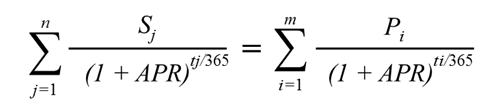 мұндағы:
СЖТМ – микрокредит бойынша сыйақының жылдық тиімді мөлшерлемесі;n – қарыз алушыға төленген соңғы төлемнің реттік нөмірі;j – қарыз алушыға төленген төлемнің реттік нөмірі;Sj – қарыз алушыға төленген j-ші төлемнің сомасы;APR – сыйақының жылдық тиімді мөлшерлемесі;tj – микрокредит берілген сәттен бастап қарыз алушыға j-ші төлем жасалған күнге дейінгі уақыт кезеңі (күн саны); m – қарыз алушының соңғы төлемінің реттік нөмірі;і – қарыз алушы төлемінің реттік нөмірі;Pi – қарыз алушының і-ші төлемінің сомасы;ti - микрокредит берілген сәттен бастап қарыз алушыға і-ші төлем жасалған күнге дейінгі уақыт кезеңі (күн саны) (8-қосымша).11.2. Годовая эффективная ставка вознаграждения по предоставляемым микрокредитам  рассчитывается по следующей формуле:      где:ГЭСВ - годовая эффективная ставка вознаграждения по микрокредиту;n - порядковый номер последней выплаты заемщику;j - порядковый номер выплаты заемщику;Sj - сумма j-той выплаты заемщику;APR - годовая эффективная ставка вознаграждения;tj - период времени со дня предоставления микрокредита до момента j-той выплаты заемщику (в днях); m - порядковый номер последнего платежа заемщика;і - порядковый номер платежа заемщика;Pi - сумма і-того платежа заемщика;ti - период времени со дня предоставления микрокредита до момента і-того платежа заемщика (в днях). (Приложение №8)11.3. Қарыз алушының ақшалай міндеттемелерінің сомасын (мөлшерін) және (немесе) оларды төлеу мерзімін өзгертуге әкеп соғатын микрокредит беру туралы шарттың талаптары өзгерген кезде, жылдық тиімді сыйақы мөлшерлемесінің нақтыланған мәнін есептеу микрокредит беру туралы шарттың қолданылу мерзімі басталғаннан бері микрокредит бойынша қарыз алушы жасаған төлемдер ескерілмей, талаптары өзгертілетін күнгі берешек қалдығы, микрокредитті өтеудің қалған мерзімі негізге алына отырып жүргізіледі.11.3. При изменении условий договора о предоставлении микрокредита, влекущих изменение суммы (размера) денежных обязательств заемщика и (или) срока их уплаты, расчет уточненного значения годовой эффективной ставки вознаграждения производится  исходя из остатка задолженности, оставшегося срока погашения микрокредита на дату, с которой изменяются условия, без учета платежей по микрокредиту, произведенных заемщиком с начала срока действия договора о предоставлении микрокредита.12. Микрокредитті өтеу әдістері:12.Методы погашения микрокредита:12.1.Микрокредит бергенге дейін клиент кредитті төлеу әдістерімен таныстырылады: сараланған әдіс, аннуитеттік төлемдер әдісі, негізгі борышты тепе-тең үлестермен өтеу әдісі және өзге талаптар.12.1 До предоставления микрокредита клиента ознакамливают с методами погашения микрокредита: дифференцированный метод, метод аннуитетных платежей, метод погашения основного долга равными долями и иными условиями.12.2. Сараланған төлемдер әдісі, бұл кезде  микрокредит бойынша берешекті өтеу негізгі борыш бойынша төлемдердің тең сомалары және негізгі борыш қалдығына кезең үшін есептелген сыйақы кіретін, азайып отыратын төлемдермен жүзеге асырылады;12.2. Метод дифференцированных платежей, при котором погашение задолженности по микрокредиту осуществляется уменьшающимися платежами, включающими равные суммы платежей по основному долгу и начисленное за период на остаток основного долга вознаграждение; 12.3. Аннуитеттік төлемдер әдісі, бұл кезде микрокредит бойынша берешекті өтеу негізгі борыш бойынша ұлғайып отыратын төлемдер және негізгі борыш қалдығына кезең үшін есептелген сыйақы бойынша ұлғайып отыратын төлемдер кіретін, микрокредиттің бүкіл мерзімі бойына тең төлемдермен жүзеге асырылады. Алғашқы және соңғы төлемдердің мөлшерлері басқаларынан ерекшеленуі мүмкін. 12.3. Метод аннуитетных платежей, при котором погашение задолженности по микрокредиту осуществляется равными платежами на протяжении всего срока микрокредита, включающими увеличивающиеся платежи по основному долгу и уменьшающиеся платежи по вознаграждению, начисленному за период на остаток основного долга. Размеры первого и последнего платежей могут отличаться от других.12.4. Микроқаржылық ұйым микрокредит беру ережелеріне сәйкес есептелген микрокредитті өтеу кестесінің қосымша жобаларын ұсына алады.  12.4. Микрофинансовой организацией могут быть предложены дополнительные проекты графиков погашения микрокредита, рассчитанных в соответствии с правилами предоставления микрокредитов. 12.5. ҚР Ұлттық Банкі бекіткен микрокредитті өтеу кестесінің үлгі нысанына сәйкес нысанда жасалған Микрокредитті өтеу кестесіне екі тарап та қол қояды. 12.5. График погашения микрокредита подписывается обеими сторонами по форме, согласно типовой формы графика погашения микрокредита, утвержденного Национальным Банком РК. 13. Кредиттік операциялардың бухгалтерлік есебін жүргізу13.   Бухгалтерский учет кредитных операций13.1. Берілген микрокредиттер бойынша бухгалтерлік есеп жүргізу және бухгалтерлік есепті жүргізуді автоматтандыру  Қазақстан Республикасының Ұлттық Банкінің нормативтік құқықтық актілеріне сәйкес жүзеге асырылады.13.1.  Ведение бухгалтерского учета по выданным микрокредитам и автоматизация ведения бухгалтерского учета осуществляются в соответствии с нормативными правовыми актами Национального Банка Республики Казахстан.14. Микрокредитті берудің құпиясы14. Тайна предоставления микрокредита14.1. Микрокредитті берудің құпиясына қарыз алушы туралы, микрокредиттің мөлшері, Микрокредит беру туралы шарттың қарыз алушыға қатысты басқа да талаптары туралы және Микрокредит беретін ұйымның операциялары (Микрокредит беру ережелерінен бөлек) туралы мәліметтер жатады.  14.1. Тайна предоставления микрокредита включает в себя сведения о заемщиках, размерах микрокредита, об иных условиях договора о предоставлении микрокредита, относящихся к заемщику, и об операциях микрофинансовой организации (за исключением правил предоставления микрокредита).14.2. Микрокредит беретін ұйым Микрокредит беру туралы құпиялық сақтауға кепілдік береді. Микрокредит беру құпиясын Микроқаржылық қызмет туралы қолданыстағы заңнамада көзделген жағдайлардан басқа кезде, Микрокредит беру құпиясы берілген микрокредиттер бойынша Қазақстан Республикасының заңдарына сәйкес қарыз алушыға, микроқаржы ұйымында жеке өзінің қатысуымен берілген жазбаша келісімі негізінде кез келген үшінші тұлғаға, кредиттік бюроға ғана жария етуге болады. 14.2. Микрофинансовая организация гарантирует тайну предоставления микрокредита.  Тайна предоставления микрокредита может быть раскрыта только заемщику, любому третьему лицу на основании письменного согласия заемщика, данного в момент его личного присутствия в микрофинансовой организации, кредитному бюро по предоставленным микрокредитам в соответствии с законами Республики Казахстан, за исключением случаев, предусмотренных действующим законодательством о микрофинансовых организациях.14.3. Микрокредит беру құпиясын жария ету болып табылмайтын мағлұматтар:- кредиттік бюроларға микроқаржы ұйымдарының теріс ақпарат беруі және күнтізбелік 180 (бір жүз сексен) күннен астам мерзімге кешіктірілген берешегі жөнінде кредиттік тарих субъектісі туралы кредиттік бюролардың теріс ақпарат беруі.- заңды тұлғаға микрокредит бойынша талап  ету құқықтарын беру кезінде күмәнді және үмітсіз санатына жатқызылған және ол бойынша теріс ақпараты бар осы микрокредитпен байланысты ақпаратты аталған тұлғаға микроқаржы ұйымдарының беруі.14.3. Не является раскрытием тайны предоставления микрокредита:- предоставление микрофинансовой организацией негативной информации в кредитное бюро и предоставление кредитными бюро негативной информации о субъектах кредитной истории в части просроченной задолженности свыше 180 (сто восемьдесят) календарных дней;- предоставление микрофинансовой организациейюридическому лицу информации, связанной с микрокредитом классифицированным, как сомнительный и безнадежный, по которому имеется негативная информация при уступке прав требований по данному требованию указанному лицу.15. «Қазмикрокредит» МҚҰ» ЖШС құжаттарын сақтау15. Хранение документов ТОО «МФО «Казмикрокредит»15.1. «Қазмикрокредит» МҚҰ» ЖШС қызметіне байланысты құжаттарды сақтау Қазақстан Республикасының қолданыстағы заңнамасына сәйкес жүзеге асырылады.15.1. Хранение документов, связанных с деятельностью ТОО «МФО «Казмикрокредит» осуществляется в соответствии с действующим законодательством Республики Казахстан.